May 21, 2021In Re: R-2021-3024296Via electronic service only due to Emergency Order at M-2020-3019262(SEE ATTACHED LIST)Columbia Gas of Pennsylvania, Inc. Natural Gas Distribution Rate Increase RequestTelephonic Public Input Hearing Notice	This is to inform you that Telephonic Public Input Hearings on the above-
captioned case will be held as follows:Type:		Telephonic Public Input HearingsDate(s):	Monday June 14, 2021 and Wednesday, June 16, 2021Times:	1:00 p.m. and 6:00 p.m. each dayPresiding:	Deputy Chief Administrative Law Judge Mark A Hoyer	To participate in the hearing, You must dial the toll-free number listed belowYou must enter a PIN number when instructed to do so, also listed belowYou must speak your name when promptedThe telephone system will connect you to the hearingToll-free Bridge Number:	866.566.0651PIN Number:			59956427	If you wish to testify at one of the telephonic public input hearings, please pre-register by 10:00 a.m. on Friday, June 11, 2021.  If you do not pre-register and provide the information listed below, you may not be able to testify.  Individuals will testify in the order in which they pre-register.  You may pre-register by email or by phone.  	To pre-register by email, please email Judge Hoyer’s legal assistant, Nick Miskanic, at nmiskanic@pa.gov, and provide: (1) your first and last name, (2) the date and time of the hearing at which you wish to testify, (3) the phone number you will be using to call into the public input hearing, and (4) if you require an interpreter to participate in the hearing, the language of the interpreter.  	To pre-register by phone, please call Judge Hoyer’s office at 412-565-3550 and leave a message providing: (1) your first and last name, (2) the date and time of the hearing at which you wish to testify, (3) the phone number you will be using to call into the public input hearing, (4) a phone number where you can be reached prior to the hearing if we need to contact you, (5) your email address, if you have one, and (6) if you require an interpreter to participate in the hearing, the language of the interpreter.  	Requests for Interpreters:  If you require an interpreter, please pre-register as soon as possible.  If you register too close to the hearing date, we may not have enough time to arrange for an interpreter.  If you request an interpreter, we will make every reasonable effort to have one present.  	If you need assistance pre-registering to testify, you may have someone register for you, but they will need to provide us all the information listed above.  Additionally, if more than one person in your household would like to testify, one person may pre-register for other individuals in the same household, but we will need the information for each individual. 	If you do not wish to testify but want to listen to the public input hearing(s), please contact Judge Hoyer’s office by email at nmiskanic@pa.gov or phone at 412-565-3550 and provide your name and the hearing(s) you want to listen to so we can ensure we have adequate caller capacity on the conference bridge to accommodate all callers.	The deadline for signing up for the public input hearings is 10:00 a.m. on Friday, June 11, 2021.  	AT&T Relay Service number for persons who are deaf or hearing-impaired:  1.800.654.5988c:	Gladys M. Brown Dutrieuille, Chairman
David W. Sweet, Vice ChairmanJohn F. Coleman, Jr., CommissionerRalph Yanora, Commissioner           June Perry  	TUSNils Hagen Frederiksen
	Shirley SpunaugleDenise McCrackenLori Shumberger
Doris Reynolds
Christine Hodge
Cyndi Page
Seth MendelsohnCharles RaineyRenardo HicksThomas Charles	ALJ Hoyer	Calendar File	File Room
	R-2021-3024296 - PA PUBLIC UTILITY COMMISSION v. COLUMBIA GAS OF PENNSYLVANIA INC
04/30/21AMY E HIRAKIS ESQUIRE
800 NORTH 3RD ST STE 204
HARRISBURG PA 17102 PA  18101
717-233-1351
ahirakis@nisource.com
Accepts eService
Representing Columbia Gas of Pennsylvania 

LINDSAY A BERKSTRESSER ESQUIRE
17 N 2ND STREET 
HARRISBURG PA  17101
717-612-6021
lberkstresser@postschell.com
Accepts eService
Representing Columbia Gas of Pennsylvania 

THEODORE J GALLAGHER ESQUIRE
NISOURCE CORPORATE SERVICES COMPANY
121 CHAMPION WAY SUITE 100
CANONSBURG PA  15317
724-416-6355
tjgallagher@nisource.com
Accepts eService
Representing Columbia Gas of Pennsylvania

ERIKA MCLAIN ESQUIRE
PO BOX 3265
HARRISBURG PA  17105-3265
717-783-6170
ermclain@pa.gov
Accepts eService
Representing Bureau of Investigation & Enforcement LAURA ANTINUCCI ESQUIRE
BARRETT SHERIDAN ESQUIRE
HARRISON W BREITMAN ESQUIRE
CHRISTY APPLEBY ESQUIRE
DARRYL A LAWRENCE ESQUIRE
OFFICE OF CONSUMER ADVOCATE
555 WALNUT ST 5TH FLOOR
HARRISBURG PA  17601
717-783-5048
lantinucci@paoca.org
bsheridan@paoca.org
hbreitman@paoca.org
cappleby@paoca.org
dlawrence@paoca.org
Accepts eService
Representing Office of Consumer Advocate

JOHN SWEET ESQUIRE
RIA PEREIRA ESQUIRE
PA UTILITY LAW PROJECT
118 LOCUST STREET
HARRISBURG PA  17101
717-701-3837
jsweetpulp@palegalaid.net
rpereirapulp@palegalaid.net
Accepts eService
Representing CAUSE-PA

TODD S STEWART ESQUIRE
HAWKE MCKEON AND SNISCAK LLP
100 NORTH TENTH STREET
HARRISBURG PA  17101
717-236-1300
tsstewart@hmslegal.com
Accepts eService
Representing NGS Parties
STEVEN GRAY ESQUIRE
JOHN R EVANS ESQUIRE
300 NORTH 2ND STREET SUITE 202
HARRISBURG PA  17101
717-783-2525
Via e-mail only due to Emergency Order at M-2020-3019262
sgray@pa.gov
jorevans@pa.gov
Representing Office of Small Business Advocate
Accepts eServiceCHARIS MINCAVAGE ESQUIRE KENNETH R. STARK ESQUIRE  MCNEES WALLACE & NURICK LLC 100 PINE STREETP.O. BOX 1166 HARRISBURG, PA 17108-1166 717 232-8000 cmincavage@mcneeslaw.com  kstark@mcneeslaw.comJOSEPH L VULLO ESQUIRE1460 WYOMING AVENUEFORTY FORT PA 18704570-288-6441jlvullo@bvrrlaw.comRepresenting Pennsylvania Weatherization Providers Task Force, Inc.
BRETT MERCURI
60 RIDGEWOOD DRIVE
MCDONALD PA  15057
brett_mercuri@yahoo.com
Accepts eService
THOMAS J. SNISCAK, ESQUIREWHITNEY E. SNYDER, ESQUIREBRYCE R. BEARD, ESQUIREHAWKE MCKEON AND SNISCAK LLP100 NORTH TENTH STREETHARRISBURG PA 17101Accepts eServiceRepresenting The Pennsylvania State University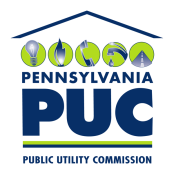  PUBLIC UTILITY COMMISSIONOffice of Administrative Law Judge400 NORTH STREET, HARRISBURG, PA 17120IN REPLY PLEASE REFER TO OUR FILE